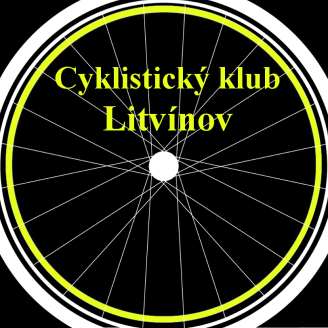 C Y K L I S T I C K Ý  K L U B   L I T V Í N O V,  z. s.R O Z P I SČasovka Louka – Braňany – Louka SweepSport CUP 2017Datum:	sobota 29. 4. 2017, 10:00 hodin, Louka u LitvínovaPořadatel:	Roud Oldřich, Bezručova 1707, LitvínovInformace:	roudak.ol@seznam.cz, 722 653 618Kancelář:	Louka u Litvínova - Kulturní dům                       29. 4. 2017 od 8:00 hod. do 9:30 hod.Trať:		Louka  start (Kulturní dům Louka – Mariánské Radčice  –  Braňany –                          – Louka Obecní úřad - cíl, 14 kmStartují:	žáci, dorostenci, muži – 19 -39 let, 40 - 59 let, 60 let a                        starší, dívky a ženy se přiřadí k příslušné kategorii dle potřeby                          při malé účasti se kategorie spojí Startovné:	žáci 50,- Kč, ostatní přihlášení do SAL 100,- Kč, příchozí 150,- KčCeny:		věcné a finančníTechnické ustanovení: 	závod se koná za silničního provozu, závodníci musí dbát                                                pokynů pořadatele, závodníci startují na vlastní nebezpečíV Litvínově dne 4. 4. 2017  Roud Oldřichpředseda CK Litvínov, z. s.						